PRESSMEDDELANDE		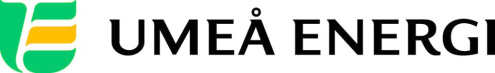 2012-08-28Till redaktionenUmeå Energi förbättrar elförsörjningen till NorrbyskärNu får öborna på Norrbyskär en ännu säkrare elförsörjning. Umeå Energi har i dagarna lagt en ny sjökabel från fastlandet till Norrbyskär och vidare ut till ön S:t Helena.– Umeå Energi har valt att investera mycket i elnätet och det innebär att vi nu har ett av Sveriges bästa nät med få och korta avbrott, säger Jan Eriksson, tf affärsområdeschef Umeå Energi Elnät.Umeå Energi har lagt sjökabeln från Byskatan utanför Hörnefors till Truthällsklubben på Norrbyskär och vidare ut till ön S:t Helena. Kabeln togs i drift den 27 augusti.– Vi gör det här för att förbättra elkvaliteten och för att säkerställa elförsörjningen i området. Åtgärden innebär att det numera finns två matningsvägar till Norrbyskär istället för en, berättar Jan Eriksson.Kabeln är en stålarmerad 12 kV-kabel och den totala längden är 3,4 kilometer. Att lägga sjökabel innebär många moment och allt är beroende av vädret. Trots detta gick arbetet väldigt bra.– Våra duktiga medarbetare tillsammans med entreprenörer fixade detta galant. Kabeln lades ut från en pråm som drogs av en bogserbåt. På pråmen monterade vi betongvikter på kabeln för att den skulle ligga stilla på botten. När kabeln väl är på plats justeras den på botten av dykare, säger Thomas Rehnberg, projektingenjör på AO Elnät.I projektet placeras också en ny nätstation på Truthällsklubben liksom en nätstation på S:t Helena.– Genom att ständigt förbättra vårt elnät skapar vi stabila leveranser. Vi har ytterst få avbrott och vill att det ska vara så även i framtiden, säger Jan Eriksson.
…………………………………………………………………………………………….................För mer information, kontakta:Jan Eriksson, tf affärsområdeschef Umeå Energi Elnät 070-695 02 21Gun Blomquist Bergman, kommunikationschef Umeå Energi 070-642 46 33.……………………………………………………………………………………………………............Umeå Energi är ett modernt energi- och kommunikationsföretag som på ett personligt och omtänksamt sätt vill möta kundens behov av säkra och klimatanpassade produkter och tjänster. Våra cirka 58 000 kunder finns över hela landet. Umeå Energi erbjuder prisvärd, el, fjärrvärme, fjärrkyla, bredband och kabel-tv. Vi har ett av Europas snabbaste bredbandsnät och producerar el med vindkraft och i två kraftvärmeverk. Umeå Energi har 300 medarbetare och omsätter 1,8 miljarder kronor. Verksamheten finns i fem affärsområden: Värme, Elnät, Elhandel, UmeNet och Sol, Vind & Vatten. Umeå Energi är både miljö- och arbetsmiljöcertifierat (ISO 14001, OHSAS 18001).www.umeaenergi.se